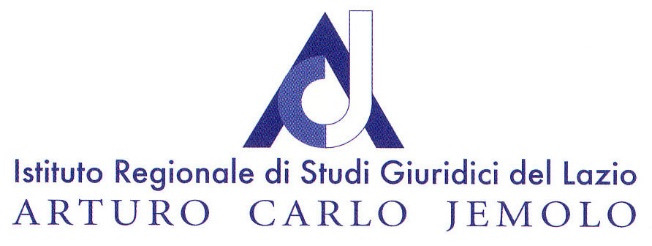 Ammontare Complessivo dei premi 2017Personale DirigentePersonale DirigenteAmmontare complessivo€ 4.500,00Importo medio conseguibile€ 4.500,00Ammontare complessivo distribuito0Personale non dirigentePersonale non dirigenteAmmontare complessivo€ 9.560,36Importo medio conseguibile€ 3.216,78Ammontare complessivo distribuito€ 9.560,36